_______________________________________________________________________________		Modulo di richiesta appuntamento per colloquio con i docenti(Da compilare e consegnare al/alla docente con anticipo di almeno 5 giorni)Al docente ___________________________Il/la sottoscritto/a _____________________________ genitore di _________________________ frequentante la classe _____ sez. ______ della scuola ___________________________________ di ______________________chiede di poter conferire con il docente ________________________________ in data __________ preferibilmente alle ore ________1 per ___________________________________________________________. Resta in attesa di conferma dell’appuntamento richiesto da parte del docente che preciserà l’ora esatta del ricevimento. Siziano, _____________________________Il genitore ___________________________1 Non è in alcun modo consentita la richiesta di incontro durante l’orario di servizio del docente.……………………………………………………………………………………………………..(Da restituire alla famiglia compilato dal docente)Al genitore di________________________________classe ______ sez. _______Si conferma l’appuntamento richiesto dalla S.V. fissandolo per le ore _______ del giorno _____________________ presso ______________________________________.AlternativamenteIl/La sottoscritto/a si rende disponibile a ricevere il genitore il giorno ______________ alle ore _____________ presso ____________________________________________.Firma del docente __________________________________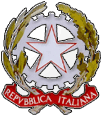 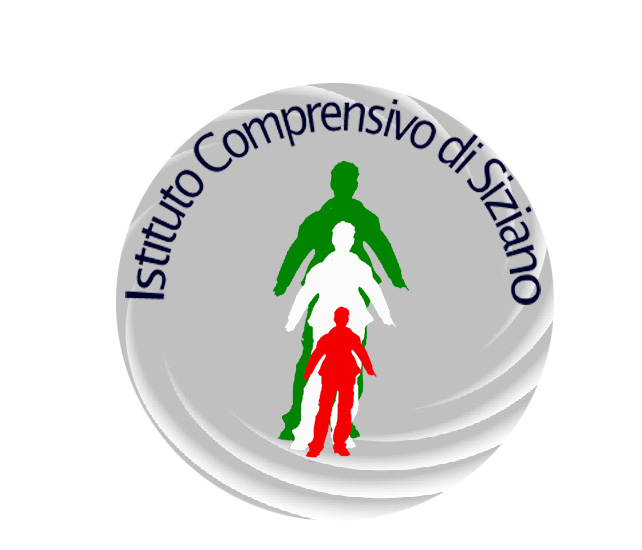 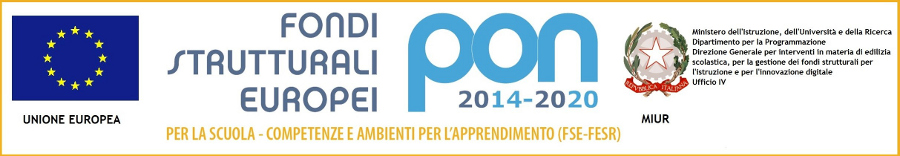 